GUÍA DE LENGUAJE ¿Qué necesito saber?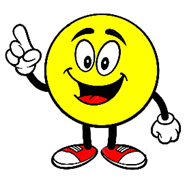 Entonces: Comprender es   la capacidad de entender lo que se lee, tanto en referencia al significado de las palabras que forman un texto como con respecto a la comprensión global en un escrito.El artículo: es la parte variable de la oración que acompaña siempre a un sustantivo, para expresar su género, su número y su función gramatical. Existe dos clases se artículos definidos e indefinidos.  El sustantivo:  es la palabra que usamos para nombrar a los objetos, a las personas, a los países, etc. Igual que los artículos, tienen género (femenino o masculino), y número (singular o plural). Estas características deben coincidir siempre con las del artículoEl adjetivo calificativo tiene  la función de señalar las caracteristicas o cualidades del nombre o sustantivo. Estas caracteristicas pueden ser tanto concretas (es decir cualidades observables ; por ejemplo: el libro rojo , el libro grande) como abstractas (es decir, cualidades no observables; por ejemplo: el libro difícil, el libro romantico .                                                     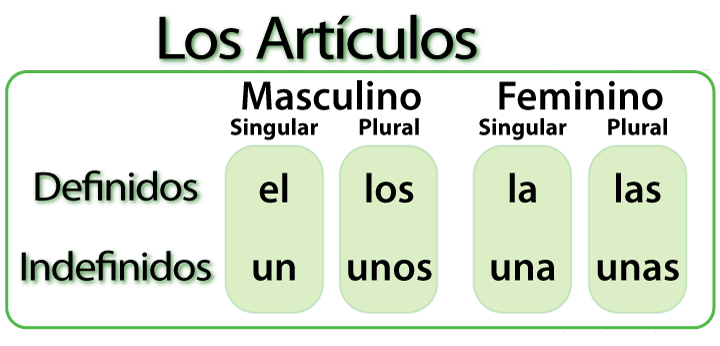 - Los artículos definidos como el y la, se utilizan en formas singulares; y, los y las, en formas plurales.Ejemplos   El niño jugó todo el día.
- Los alumnos sabían que tenían prueba hoy.
- La casa de Juan es la más linda.Los artículos indefinidos se utilizan cuando nos referimos a un sustantivo que no podemos definir o identificar.Ejemplos:- Un niño jugó todo el día
- Había en la clase de hoy, unos alumnos que no sabían que tenían prueba I.-Actividad completa el siguiente cuadro guíate por los ejemplos dados anteriormente 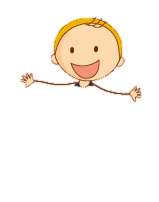 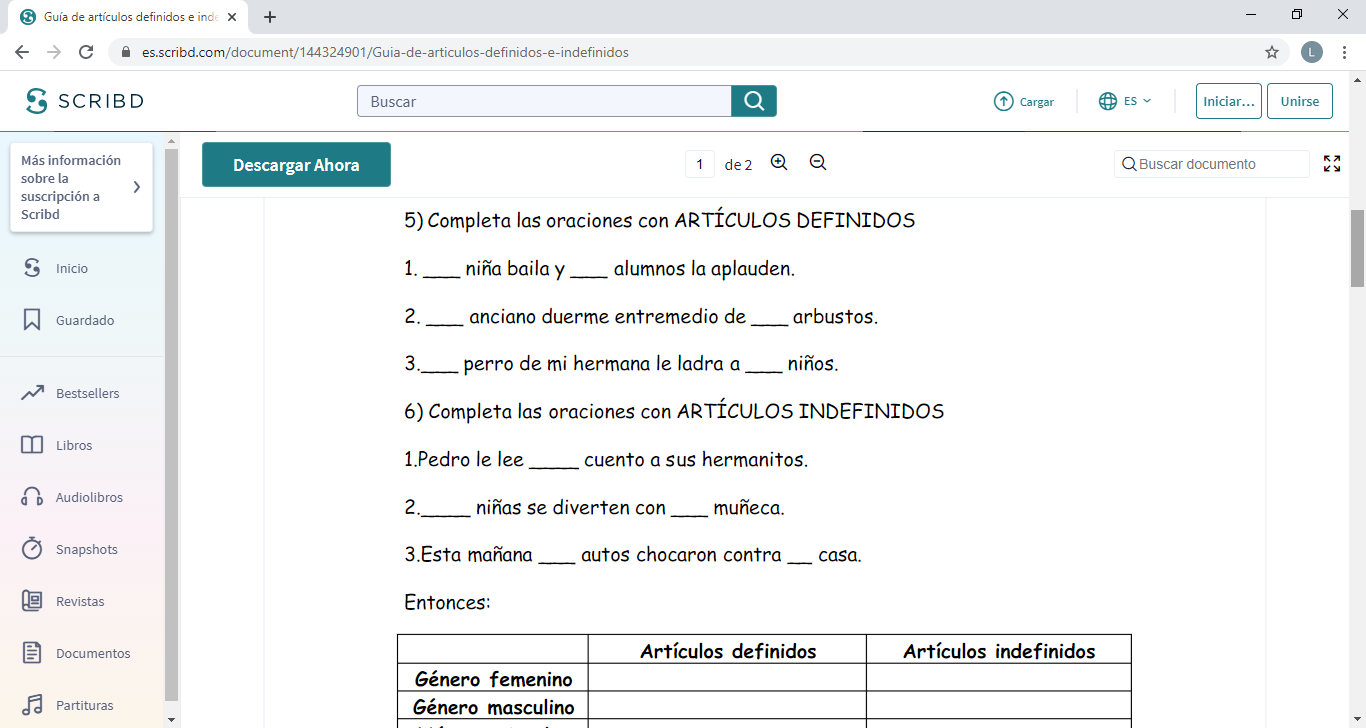 II.- Lee el siguiente texto y luego subraya los sustantivos y artículos    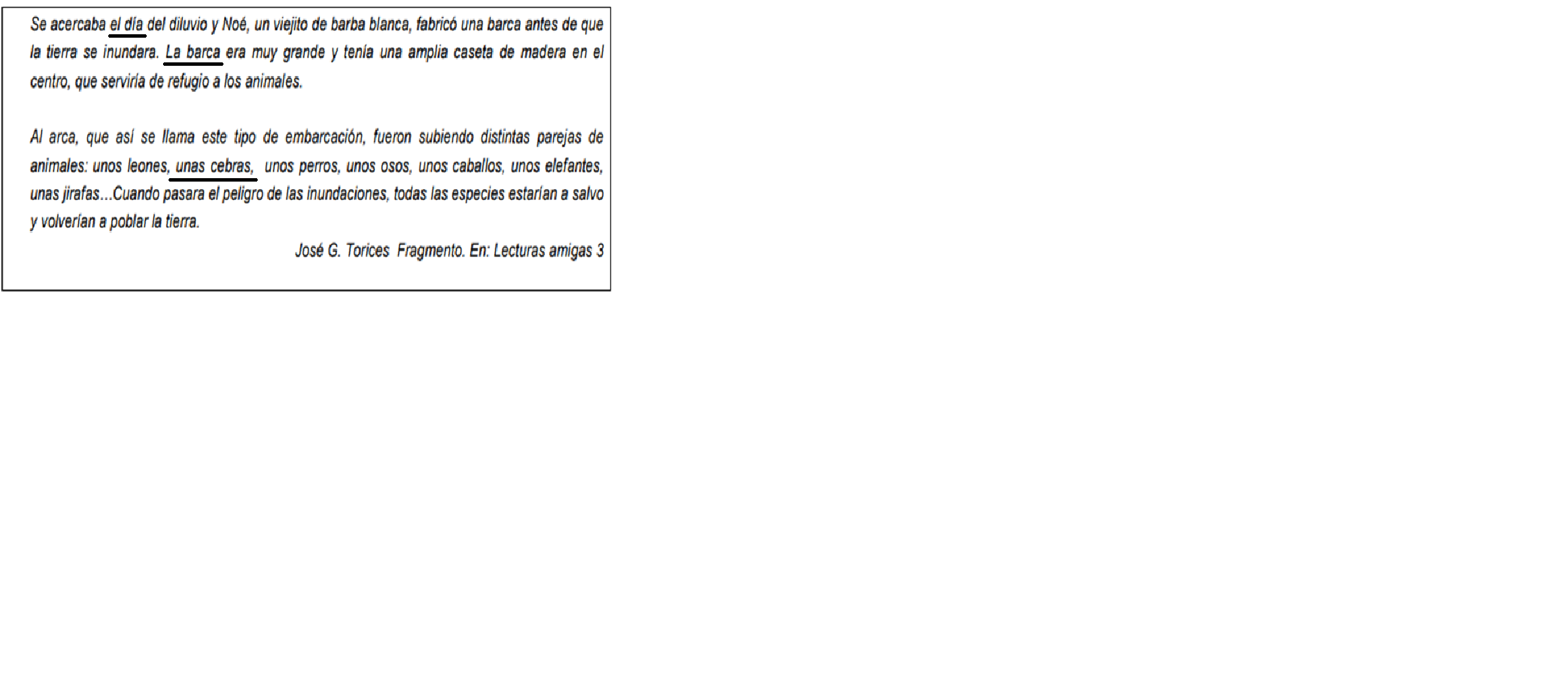 III.- Completa las columnas indicando el nombre de persona, animales y cosas que aparecen en el fragmento que leíste anteriormente, luego antepone el artículo que corresponde. Guíate por el ejemploEl sustantivo:  es la palabra que usamos para nombrar a los objetos, a las personas, a los países, etc. Igual que los artículos, tienen género (femenino o masculino), y número (singular o plural). Estas características deben coincidir siempre con las del artículoLos sustantivos pueden ir precedidos por artículos definidos o indefinidos.Los sustantivos tienen género (femenino/masculino) y número (singular/plural)La concordancia se da siempre entre los sustantivos y los artículos y adjetivos que los acompañan.No olvidar que… Entonces: Cuando un sustantivo singular termina en vocal, el plural se hace agregándole una……..Cuando el sustantivo termina en consonante, el plural se hace agregándole……:Cuando el sustantivo termina en Z, el plural se hace cambiando la Z por ………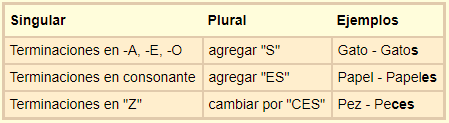 I.- ¿Cuál sería el plural de los siguientes sustantivos? Responde guiándote por el ejemplo 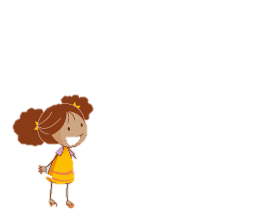     II.- Une con una línea cada sustantivo con el artículo adecuado: guiate por el ejemplo                 Busca nuevos ejemplos para cada caso: I.- Entonces los ...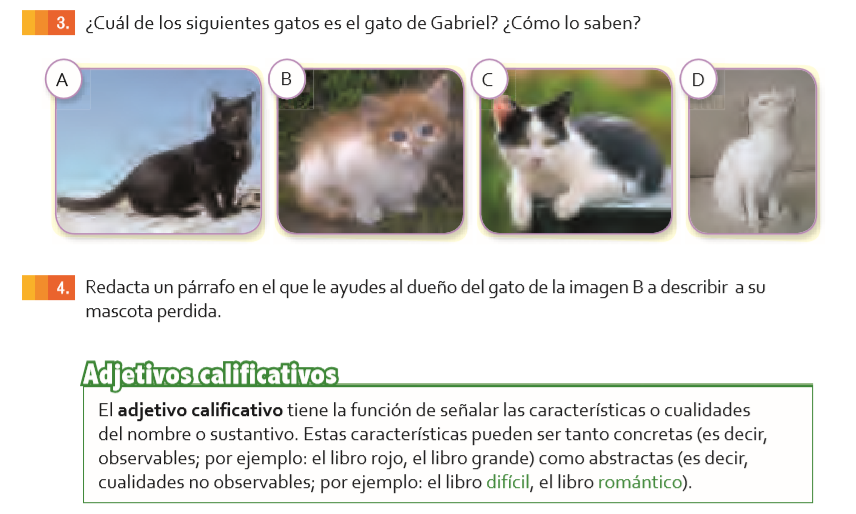 Ejemplos de estos son:   Me gusta ver la noche estrellada.                           La camisa azul está sucia. Rocío es una niña bonita.                                   Necesito que me prestes tu libro naranja           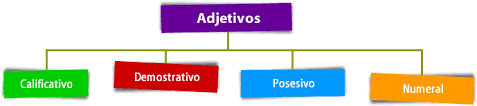 I.- Actividad:     Escribe adjetivos para esta imagen, recuerda que debemos observar muy bien y guíate por el ejemplo 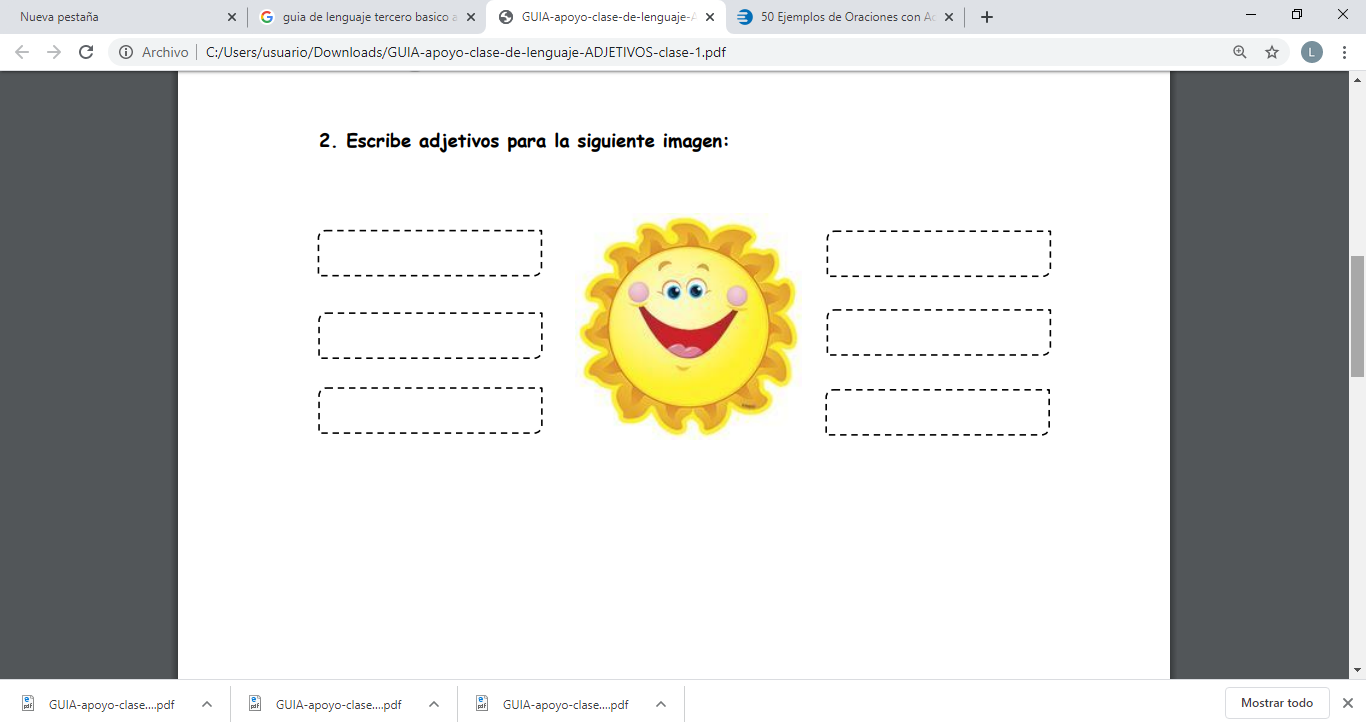                   II.- ¿ Qué cualidades pueden tener estos elementos? Pinta el adejetivo que corresponde a cada elemento  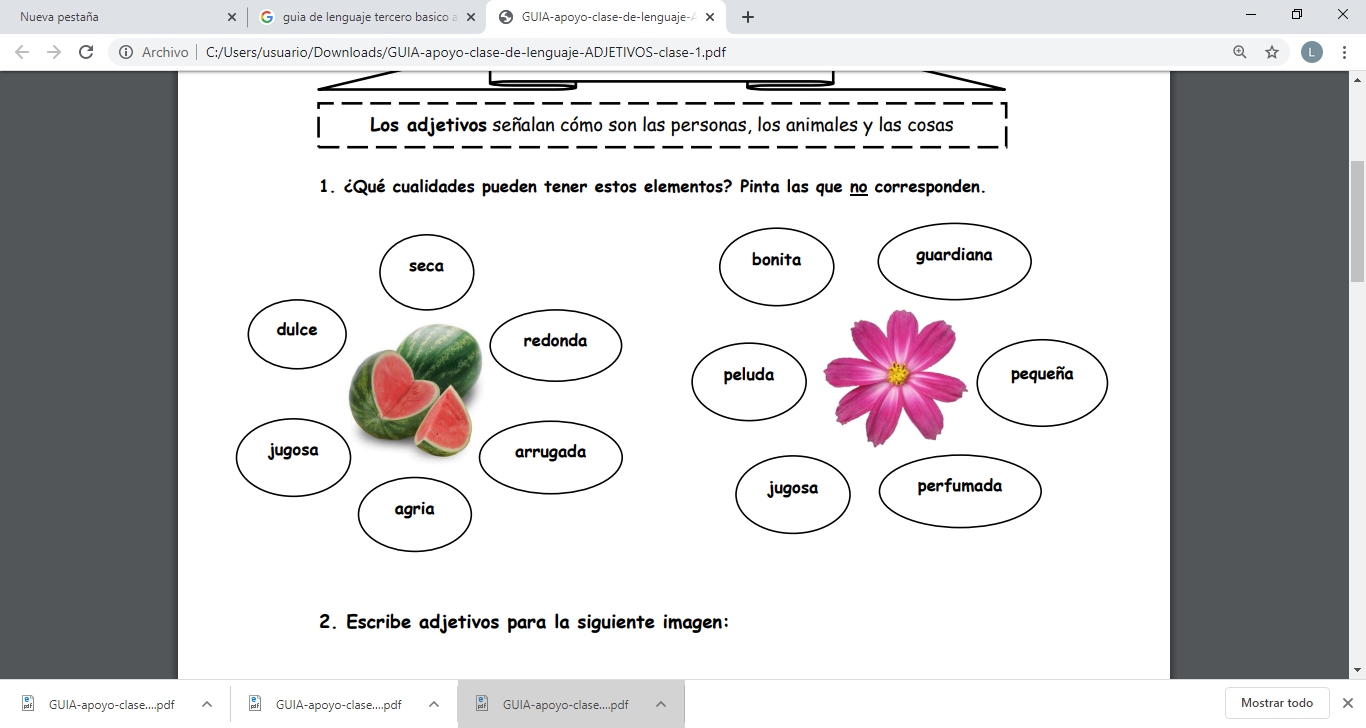 III.- Observa las imágenes y escribe dos oraciones utilizando adjetivos calificativos 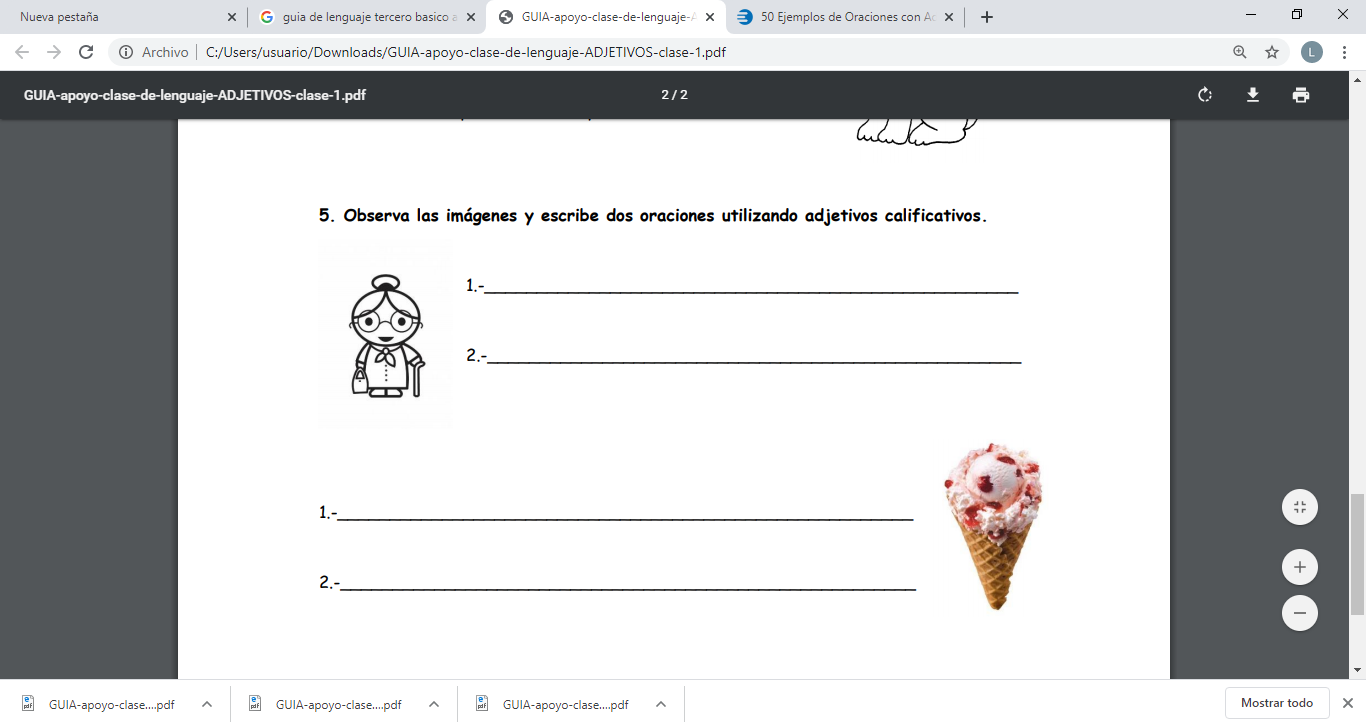    ______________________________________________________________________________________________________________________________________________________________                                                ______________________________________________________________________________________________________________________________________________________________ I.- Escribe un breve cuento en el que utilices articulos, sustantivos y adejtivos II.- Observa el ejemplo y guíate para escribir tu propio cuento                                       E L virus travieso    Hace mucho tiempo ocurrió que al planeta Tierra, lo ataco un virus feo, malvado con forma de corona de color rojo y muy diminuto.   EL muy travieso, siempre estaba pensando en ver la forma de como poder hacer sus fechorías en el cuerpo de algún humano distraído y descuidado, escondiéndose en las superficies de cuanto lugar se aparecía en su camino esperaba tardes enteras y se decía a si mismo ¡ya encontrare algún cuerpo pequeño, grande, gordo o flaco para jugar en sus pulmones!  hare que le cueste respirar … ¡¡¡jajajaja!!! le daré dolores de cabezas y dejará de sonreír. Por todo esto los niños del pueblo ya no podían asistir a su colegio. Debiendo quedarse en sus hogares para no ser atacados ni contagiados por el malvado virus. A pesar de aquello los alumnos de tercer año básico del colegio Hermanos Carrera, idearon un plan para atraparlo el cual consistía en lavarse las manos a cada rato y no reunirse en ningún lugar del pueblo. El virus al verse solo sin tener a nadie que atacar no le quedó más remedio que marcharse. todo volvió a la normalidad, y vivieron felices por siempre. Colorín colorado este cuento se ha terminado Autor: Lidia Núñez 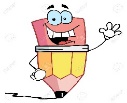 Actividad ahora te toca a ti escribe tu cuento ________________________________________________________________________________________________________________________________________________________________________________________________________________________________________________________________________________________________________________________________________________________________________________________________________________________________________________________________________________________________________________________________________________________________________________________________________________________________________________________________________________________________________________________________________________________________________________________________________________________________________________________________________________________________________________________________________________________________________________________________________________________________________________________________________________________________________________________________________________________________________________________________________________________Para reflexión  ¿Para qué me sirve conocer sobre los artículos sustantivos y adjetivos?  _____________________________________________________________________________________________________________________________________________________________________________________________________________________2.- ¿En qué situaciones de la vida cotidiana utilizo los artículos los adjetivos y los sustantivos?_____________________________________________________________________________________________________________________________________________________________________________________________________________________________________________________________________________________________________Autoevaluación o Reflexión personal sobre la actividad:.1.- ¿Qué fue lo más difícil de este trabajo? ¿Por qué?______________________________________________________________________________________________________________________________________________________________________________________________________________________________________________________________________________________________________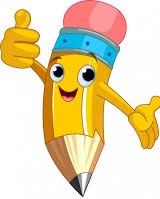 Recuerda enviar una foto al whatsapp de tu cuento terminado!!!Nombre:Curso: 3°A   Fecha: semana N° 4 ¿QUÉ APRENDEREMOS?¿QUÉ APRENDEREMOS?¿QUÉ APRENDEREMOS?Objetivo (s): Comprender la función de los artículos, sustantivos y adjetivos en textos orales y escritos, y reemplazarlos o combinarlos de diversas maneras para enriquecer o precisar sus producciones.  OA 20Objetivo (s): Comprender la función de los artículos, sustantivos y adjetivos en textos orales y escritos, y reemplazarlos o combinarlos de diversas maneras para enriquecer o precisar sus producciones.  OA 20Objetivo (s): Comprender la función de los artículos, sustantivos y adjetivos en textos orales y escritos, y reemplazarlos o combinarlos de diversas maneras para enriquecer o precisar sus producciones.  OA 20Contenidos:  Función artículos, sustantivos, adjetivos  Contenidos:  Función artículos, sustantivos, adjetivos  Contenidos:  Función artículos, sustantivos, adjetivos  Objetivo de la semana: Demostrar comprensión del uso de artículos, sustantivos y adjetivos mediante la escritura de un cuento.Objetivo de la semana: Demostrar comprensión del uso de artículos, sustantivos y adjetivos mediante la escritura de un cuento.Objetivo de la semana: Demostrar comprensión del uso de artículos, sustantivos y adjetivos mediante la escritura de un cuento.Habilidad: comprender Habilidad: comprender Habilidad: comprender Artículo Nombre de persona, animal u objeto.El díaUnas cebrasPájaro:         Pájaros                             Abeja:Chivo:Reloj: LaRelojElCámaraLaMonoUnBallenaUnBarcoElTrenUnCaballoPalabras cuyo plural se hizo agregando sólo S.Ejemplo:     bancas Palabras cuyo plural se hizo agregando ES.arboles Palabras cuyo plural se hizo agregando CESlápices.